          Внимание! Для номера данного Договора используйте последние семь цифр Вашего телефонаДОГОВОР №  ООО «Toprint», именуемое в дальнейшем «Издательство», в лице начальника издательского отдела Мелибаева М.М., действующего на основании Приказа №26 от 1 мая 2015 года, с одной стороны, и ___________________________________________________________________________________________, именуемый (-ая, -ое) в дальнейшем «Покупатель», в лице _____________________________________________________, действующего на основании ________________________, с другой стороны, совместно именуемые «Стороны», заключили настоящий договор о нижеследующем.1. Предмет договора1.1. По условиям настоящего договора Покупатель приобретает у Издательства печатные и электронные книги (далее – книги):        *Готовится к выпуску.  **Однопользовательские версии электронных книг устанавливаются только один раз на одном компьютере при помощи серийного кода. 2. Сумма договора и взаиморасчеты сторон2.2. Покупатель обязуется оплатить сумму договора в виде 100% предоплаты в течение 10 (десяти) банковских дней со дня подписания договора. 2.3. Средства за книги, не полученные Покупателем, подлежат возврату на основании акта сверки, подписанного Сторонами настоящего договора.3. Порядок отпуска книг3.1. Отпуск книг осуществляется (вариант получения книг выбирает Покупатель):3.2. При отпуске книг из офиса Издательства:3.2.1. Представитель Покупателя представляет следующие документы:– оформленный экземпляр договора;– доверенность, оформленную в соответствии с Положением о порядке выдачи доверенностей на получение товарно-материальных ценностей и отпуска их по доверенности (рег. №1245 от 27.05.2003 г.);– паспорт (или заменяющий его документ) лица, на которого оформлена доверенность;3.2.2. Покупатель обязуется получить готовые книги в течение 10 (десяти) дней после поступления денежных средств на расчетный счет Издательства, в противном случае Издательство не несет ответственности за их наличие на складе.3.3. При отпуске книг путем отправки через почтовую связь:3.3.1. Покупатель передает Издательству оформленный договор (экземпляр Издательства)  нарочно или иным путем в течение 10 (десяти) дней после подписания договора;3.3.2. Издательство в течение 7 (семи) дней с момента получения от Покупателя денежных средств за книги и оформленного договора организует отправку готовых книг по следующему адресу Покупателя:         3.4. Отпуск книг, готовящихся к выпуску, Издательство обязуется организовать по мере их выхода. 4. Ответственность сторон и форс-мажорные обстоятельства4.1. Стороны несут ответственность за невыполнение своих обязательств в соответствии с действующим законодательством.4.2. Стороны не будут нести ответственности за полное или частичное невыполнение своих обязательств, случившееся вследствие стихийных бедствий, военных действий, актов государственных органов и иных обстоятельств, находившихся вне контроля сторон и подтвержденных документально. При  этом срок  выполнения обязательств сторонами в каждом конкретном случае пересматривается соответственно времени действия форс-мажорных обстоятельств и их последствий. Сторона, для которой создалась невозможность выполнения своих обязательств, ставит в известность другую Сторону о предполагаемом невыполнении и согласовывает новые сроки.5. Прочие условия5.1. Настоящий договор вступает в силу с момента его подписания и действует до 31 декабря 2018 г.5.2. Споры и разногласия, которые могут возникнуть при исполнении настоящего договора, будут по возможности разрешаться путем переговоров между сторонами. В случае невозможности разрешения споров мирным путем Стороны передают их на рассмотрение в Экономический суд г.Ташкента.5.3. Книги приобретаются Покупателем с целью использования их для собственных нужд.6. Адреса, реквизиты и подписи сторон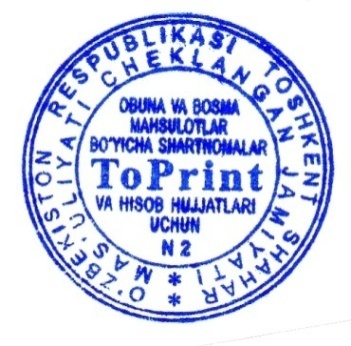 г.Ташкент«______»_________________2018 г.№Код продук-цииНаименование книгКол-во(шт.)Кол-во(шт.)Кол-во(шт.)Кол-во(шт.)Цена(сум.)Сумма(сум.)ПО НАЛОГООБЛОЖЕНИЮ:ПО НАЛОГООБЛОЖЕНИЮ:ПО НАЛОГООБЛОЖЕНИЮ:ПО НАЛОГООБЛОЖЕНИЮ:ПО НАЛОГООБЛОЖЕНИЮ:ПО НАЛОГООБЛОЖЕНИЮ:ПО НАЛОГООБЛОЖЕНИЮ:ПО НАЛОГООБЛОЖЕНИЮ:ПО НАЛОГООБЛОЖЕНИЮ:14263Налоговое планирование предпринимателей, 2012 г.19 00019 00019 00024292«Упрощенная система налогообложения» (единый налоговый платеж, единый земельный платеж, фиксированный налог),  2016 г.57 00057 00057 000ПО БУХГАЛТЕРСКОМУ УЧЕТУ И АУДИТУ:ПО БУХГАЛТЕРСКОМУ УЧЕТУ И АУДИТУ:ПО БУХГАЛТЕРСКОМУ УЧЕТУ И АУДИТУ:ПО БУХГАЛТЕРСКОМУ УЧЕТУ И АУДИТУ:ПО БУХГАЛТЕРСКОМУ УЧЕТУ И АУДИТУ:ПО БУХГАЛТЕРСКОМУ УЧЕТУ И АУДИТУ:ПО БУХГАЛТЕРСКОМУ УЧЕТУ И АУДИТУ:ПО БУХГАЛТЕРСКОМУ УЧЕТУ И АУДИТУ:ПО БУХГАЛТЕРСКОМУ УЧЕТУ И АУДИТУ:14238«Положения по бухгалтерскому учету»,  2011 г.12 00012 00012 00024321«Сборник НСБУ Республики Узбекистан» (кроме НСБУ №21),  2017 г.19 00019 00019 00034320«НСБУ №21» (План счетов и Инструкция по его применению), 2017 г.17 00017 00017 00044245«Управленческий учет» (Учебное пособие по программе сертификации бухгалтеров CIPA), 2011 г.22 50022 50022 50054290«Бухучет для собственника и руководителя», 2014 г.15 00015 00015 00064281«Расчеты с персоналом. Заработная плата на предприятии», 1 том, 2014 г.39 00039 00039 00074286«Расчеты с персоналом. Особенности оплаты труда», 2 том, 2014 г.49 00049 00049 00084294«Расчеты с персоналом. Удержания», 3 том, 2015 г.51 00051 00051 00094299«Расчеты с персоналом. Отпуска. Пособия. Выплаты»,  4 том,  2015 г.53 00053 00053 000104310«Учетная политика предприятия», 2016 г.23 00023 00023 000114311«Сборник нормативно-правовых документов по аудиту»,  2016 г.18 00018 00018 000124315«Словарь бухгалтера», 2017 г.26 00026 00026 000134324«3000 бухгалтерских проводок», 1 том, 2018 г.25 00025 00025 000144325«3000 бухгалтерских проводок», 2 том, 2018 г.21 00021 00021 000154327«Учет денежных средств», 2018 г.31 00031 00031 000164330Самоучитель по бухгалтерскому учету, 1 том29 00029 00029 000174331Самоучитель по бухгалтерскому учету, 2 том27 00027 00027 000ПО КАДРОВЫМ, ПРАВОВЫМ ВОПРОСАМ И ДЕЛОПРОИЗВОДСТВУ:ПО КАДРОВЫМ, ПРАВОВЫМ ВОПРОСАМ И ДЕЛОПРОИЗВОДСТВУ:ПО КАДРОВЫМ, ПРАВОВЫМ ВОПРОСАМ И ДЕЛОПРОИЗВОДСТВУ:ПО КАДРОВЫМ, ПРАВОВЫМ ВОПРОСАМ И ДЕЛОПРОИЗВОДСТВУ:ПО КАДРОВЫМ, ПРАВОВЫМ ВОПРОСАМ И ДЕЛОПРОИЗВОДСТВУ:ПО КАДРОВЫМ, ПРАВОВЫМ ВОПРОСАМ И ДЕЛОПРОИЗВОДСТВУ:ПО КАДРОВЫМ, ПРАВОВЫМ ВОПРОСАМ И ДЕЛОПРОИЗВОДСТВУ:ПО КАДРОВЫМ, ПРАВОВЫМ ВОПРОСАМ И ДЕЛОПРОИЗВОДСТВУ:ПО КАДРОВЫМ, ПРАВОВЫМ ВОПРОСАМ И ДЕЛОПРОИЗВОДСТВУ:14236«Сборник нормативно-правовых документов по трудовому законодательству РУз» (Трудовой кодекс, 2011 г.)14 00014 00024204«Экспортно-импортные операции», 2009 г.29 00029 00034233«Оценка недвижимости», 2011 г.24 00024 00044300«Прекращение трудового договора по инициативе работодателя», 2015 г.14 00014 00054309 «Новое в таможенном законодательстве»,  2016 г.19 00019 00064319Практика ведения трудовых книжек  (на русском и узбекском языках), 2017 г.24 00024 00074335Настольная книга менеджера по персоналу (в мягком переплете)49 00049 00084335Настольная книга менеджера по персоналу (в твердом переплете)66 00066 00094335Настольная книга менеджера по персоналу (в твердом переплете) с электронным книгой  «Труд.з-во»99 00099 000СОЛИЄЛАР БУЙИЧА:СОЛИЄЛАР БУЙИЧА:СОЛИЄЛАР БУЙИЧА:СОЛИЄЛАР БУЙИЧА:СОЛИЄЛАР БУЙИЧА:СОЛИЄЛАР БУЙИЧА:СОЛИЄЛАР БУЙИЧА:СОЛИЄЛАР БУЙИЧА:СОЛИЄЛАР БУЙИЧА:14266«Тадбиркорлик фаолиятида солиєларни режалаштириш»,  2012 й.19 00019 00024244«Билвосита солиєлар: ЄЄС, акциз солији»,  2011 й.19 00019 00034250«Фойда солији», 2011 й.25 00025 000БУХГАЛТЕРИЯ ІИСОБИ БУЙИЧА:БУХГАЛТЕРИЯ ІИСОБИ БУЙИЧА:БУХГАЛТЕРИЯ ІИСОБИ БУЙИЧА:БУХГАЛТЕРИЯ ІИСОБИ БУЙИЧА:БУХГАЛТЕРИЯ ІИСОБИ БУЙИЧА:БУХГАЛТЕРИЯ ІИСОБИ БУЙИЧА:БУХГАЛТЕРИЯ ІИСОБИ БУЙИЧА:БУХГАЛТЕРИЯ ІИСОБИ БУЙИЧА:БУХГАЛТЕРИЯ ІИСОБИ БУЙИЧА:14248«3 000 та бухгалтерия ўтказмалари»,  1 жилд, 2011 й.18 00018 00018 00024249«3 000 та бухгалтерия ўтказмалари»,  2 жилд, 2011 й.16 00016 00016 00034251«Бухгалтерия іисобига доир низомлар», 2011 й.12 00012 00012 00044332«Бухгалтерия іисобига мустаєил ўрганиш учун єўлланма», 1 жилд*29 00029 00029 00054333«Бухгалтерия  іисобига мустаєил ўрганиш учун єўлланма», 2 жилд*27 00027 00027 00064326«ЎзР бухгалтерия  іисобини миллий стандартлари, 21-сон» БХМС 21-сон21 00021 00021 00074329«ЎзР  бухгалтерия  іисобини миллий стандартлари тўплами» (21-сон  стандартдан ташєари) 23 00023 00023 000КАДРЛАР, ИШ ЮРИТИШ, ІУЄУЄ БУЙИЧА:КАДРЛАР, ИШ ЮРИТИШ, ІУЄУЄ БУЙИЧА:КАДРЛАР, ИШ ЮРИТИШ, ІУЄУЄ БУЙИЧА:КАДРЛАР, ИШ ЮРИТИШ, ІУЄУЄ БУЙИЧА:КАДРЛАР, ИШ ЮРИТИШ, ІУЄУЄ БУЙИЧА:КАДРЛАР, ИШ ЮРИТИШ, ІУЄУЄ БУЙИЧА:КАДРЛАР, ИШ ЮРИТИШ, ІУЄУЄ БУЙИЧА:КАДРЛАР, ИШ ЮРИТИШ, ІУЄУЄ БУЙИЧА:КАДРЛАР, ИШ ЮРИТИШ, ІУЄУЄ БУЙИЧА:14298«ЎзР «МЧЖ  ҳамда қўшимча  масъулиятли жамиятлар  тўғрисида»ги қонунига шарҳлар, 2015 й.  29 000  29 000  29 000  29 00024237«ЎзР Мехнат конунчилиги буйича меъёрий-іуєуєий іужжатлар тўплами», 2011 й.12 00012 00012 00012 00034231«Шартномалар тўплами», 2010 й.12 00012 00012 00012 000ЭЛЕКТРОННЫЕ КНИГИ**:ЭЛЕКТРОННЫЕ КНИГИ**:ЭЛЕКТРОННЫЕ КНИГИ**:ЭЛЕКТРОННЫЕ КНИГИ**:ЭЛЕКТРОННЫЕ КНИГИ**:ЭЛЕКТРОННЫЕ КНИГИ**:ЭЛЕКТРОННЫЕ КНИГИ**:ЭЛЕКТРОННЫЕ КНИГИ**:ЭЛЕКТРОННЫЕ КНИГИ**:14283«Сборник договоров» «Шартномалар тўплами» (на русском и узбекском языках), 2018 г.78 00078 00024287«Комментарий к Налоговому кодексу РУз (постатейный). Общая  и особенная части», 2014 г.148 000148 00034275«3 000 бухгалтерских проводок» (на русском), 2018 г.98 00098 00044302«Сборник нормативно-правовых актов по внешнеэкономической деятельности», 2018 г.190 000190 00054293«Сборник нормативно-правовых актов по налоговому законодательству РУз»  (на русском и узбекском языках), 2018 г.215 000215 00064295«Сборник нормативно-правовых актов по трудовому законодательству РУз»  (на русском и узбекском языках), 2018 г.204 000204 00074322«Годовой отчет–2017»180 000180 00084323Кодексы Республики Узбекистан 2018 г.170 000170 00094301Сборник нормативно-правовых актов по жилищному  законодательству РУз»  (на русском и узбекском языках), 2018 г.170 000170 000104303«Классификатор основных должностей служащих и профессий рабочих», 2018 г.68 00068 000114308НСБУ РУз (все национальные стандарты по бухчету на русском и узбекском языках), 2018 г.52 00052 000ИТОГО: ИТОГО: ИТОГО:           2.1. Сумма договора составляет  сумов  (БЕЗ НДС).из офиса Издательства по адресу: г.Ташкент, ул.Навои, 22 (самовывоз);путем отправки книг Издательством на указанный Покупателем адресзаказным посылом через почтовую связь.       Заполняет Покупатель            Заполняет Покупатель            Заполняет Покупатель            Заполняет Покупатель            Заполняет Покупатель            Заполняет Покупатель            Заполняет Покупатель            Заполняет Покупатель            Заполняет Покупатель     Почтовый индексПочтовый индексПочтовый индексПочтовый индексПочтовый индексПочтовый индексПочтовый индексПочтовый индекс(область, город, район,  поселок, улица, массив, квартал, дом, квартира, комната)Ф.И.О. контактного лица: ____________________________________________________    Телефон: ______________________    Ф.И.О. контактного лица: ____________________________________________________    Телефон: ______________________    Ф.И.О. контактного лица: ____________________________________________________    Телефон: ______________________    Ф.И.О. контактного лица: ____________________________________________________    Телефон: ______________________    Ф.И.О. контактного лица: ____________________________________________________    Телефон: ______________________    Ф.И.О. контактного лица: ____________________________________________________    Телефон: ______________________    Ф.И.О. контактного лица: ____________________________________________________    Телефон: ______________________    Ф.И.О. контактного лица: ____________________________________________________    Телефон: ______________________    Ф.И.О. контактного лица: ____________________________________________________    Телефон: ______________________            ИЗДАТЕЛЬСТВОПОКУПАТЕЛЬООО «TOPRINT»    Адрес: 100105, г.Ташкент, ул.Таллимаржон, 1/1,Отдел подписки: г.Ташкент, ул.Навои, 22Р/с: 2020 8000 3046 9857 8003в Мирабадском филиале АКИБ «Ипотека банк»  г. Ташкента, МФО 00420ИНН 206 957 405;    ОКОНХ 19400; ОКЭД: 18120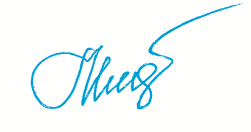 Тел./факс: (371) 200-00-30, 244-44-29, 283-44-32ООО «TOPRINT»    Адрес: 100105, г.Ташкент, ул.Таллимаржон, 1/1,Отдел подписки: г.Ташкент, ул.Навои, 22Р/с: 2020 8000 3046 9857 8003в Мирабадском филиале АКИБ «Ипотека банк»  г. Ташкента, МФО 00420ИНН 206 957 405;    ОКОНХ 19400; ОКЭД: 18120Тел./факс: (371) 200-00-30, 244-44-29, 283-44-32Предприятие, организация:ООО «TOPRINT»    Адрес: 100105, г.Ташкент, ул.Таллимаржон, 1/1,Отдел подписки: г.Ташкент, ул.Навои, 22Р/с: 2020 8000 3046 9857 8003в Мирабадском филиале АКИБ «Ипотека банк»  г. Ташкента, МФО 00420ИНН 206 957 405;    ОКОНХ 19400; ОКЭД: 18120Тел./факс: (371) 200-00-30, 244-44-29, 283-44-32ИНН:                              ОКОНХ:                    ОКЕД:ООО «TOPRINT»    Адрес: 100105, г.Ташкент, ул.Таллимаржон, 1/1,Отдел подписки: г.Ташкент, ул.Навои, 22Р/с: 2020 8000 3046 9857 8003в Мирабадском филиале АКИБ «Ипотека банк»  г. Ташкента, МФО 00420ИНН 206 957 405;    ОКОНХ 19400; ОКЭД: 18120Тел./факс: (371) 200-00-30, 244-44-29, 283-44-32Адрес: ООО «TOPRINT»    Адрес: 100105, г.Ташкент, ул.Таллимаржон, 1/1,Отдел подписки: г.Ташкент, ул.Навои, 22Р/с: 2020 8000 3046 9857 8003в Мирабадском филиале АКИБ «Ипотека банк»  г. Ташкента, МФО 00420ИНН 206 957 405;    ОКОНХ 19400; ОКЭД: 18120Тел./факс: (371) 200-00-30, 244-44-29, 283-44-32Телефон, факс:ООО «TOPRINT»    Адрес: 100105, г.Ташкент, ул.Таллимаржон, 1/1,Отдел подписки: г.Ташкент, ул.Навои, 22Р/с: 2020 8000 3046 9857 8003в Мирабадском филиале АКИБ «Ипотека банк»  г. Ташкента, МФО 00420ИНН 206 957 405;    ОКОНХ 19400; ОКЭД: 18120Тел./факс: (371) 200-00-30, 244-44-29, 283-44-32Р/с:ООО «TOPRINT»    Адрес: 100105, г.Ташкент, ул.Таллимаржон, 1/1,Отдел подписки: г.Ташкент, ул.Навои, 22Р/с: 2020 8000 3046 9857 8003в Мирабадском филиале АКИБ «Ипотека банк»  г. Ташкента, МФО 00420ИНН 206 957 405;    ОКОНХ 19400; ОКЭД: 18120Тел./факс: (371) 200-00-30, 244-44-29, 283-44-32Банк:                                                   Код банка:   _______________    М.  Мелибаев                   (подпись)_________________      ______________________________             (подпись)                       	 (Ф.И.О.) М.П.